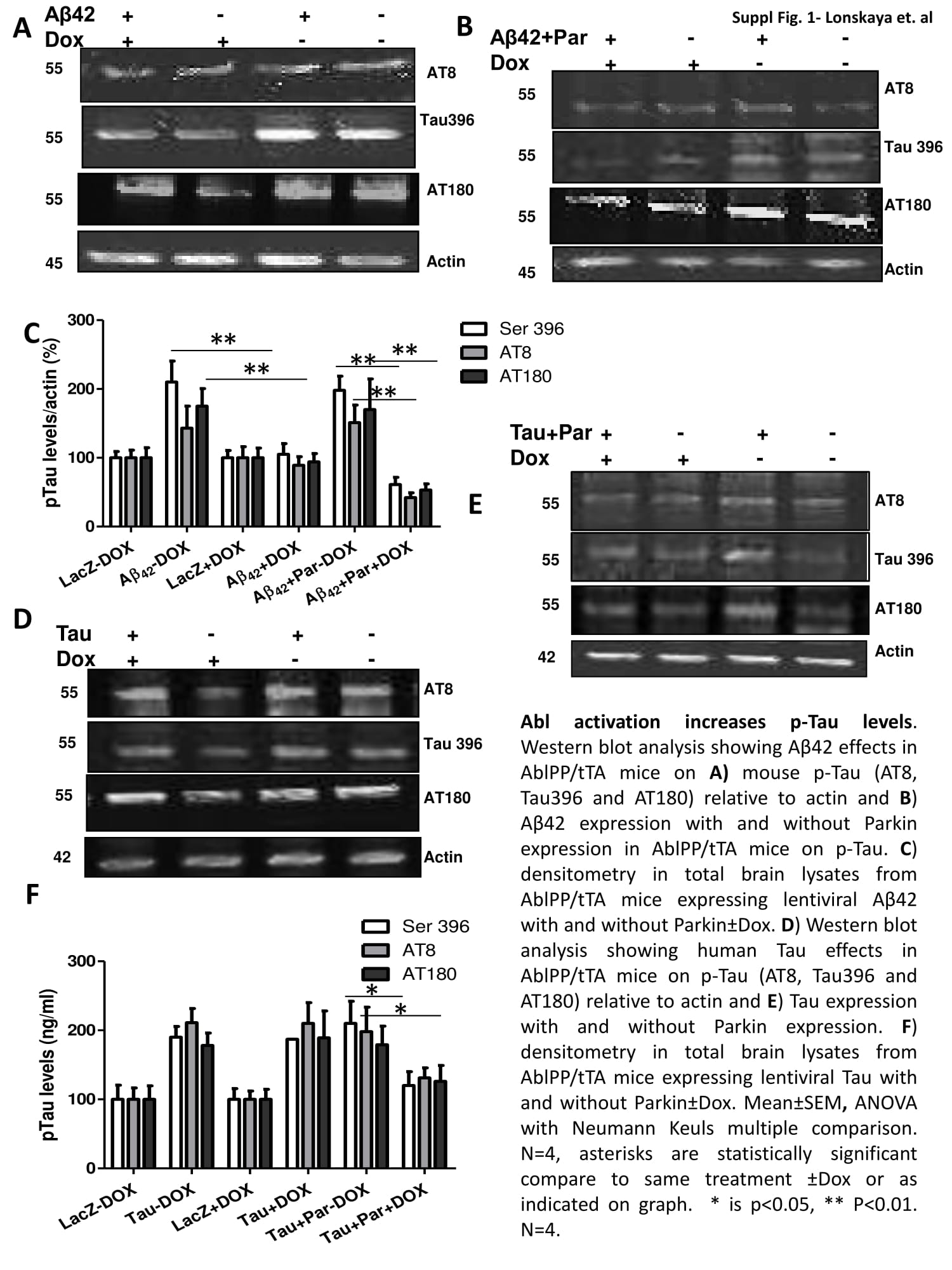 Supplementary Figure 1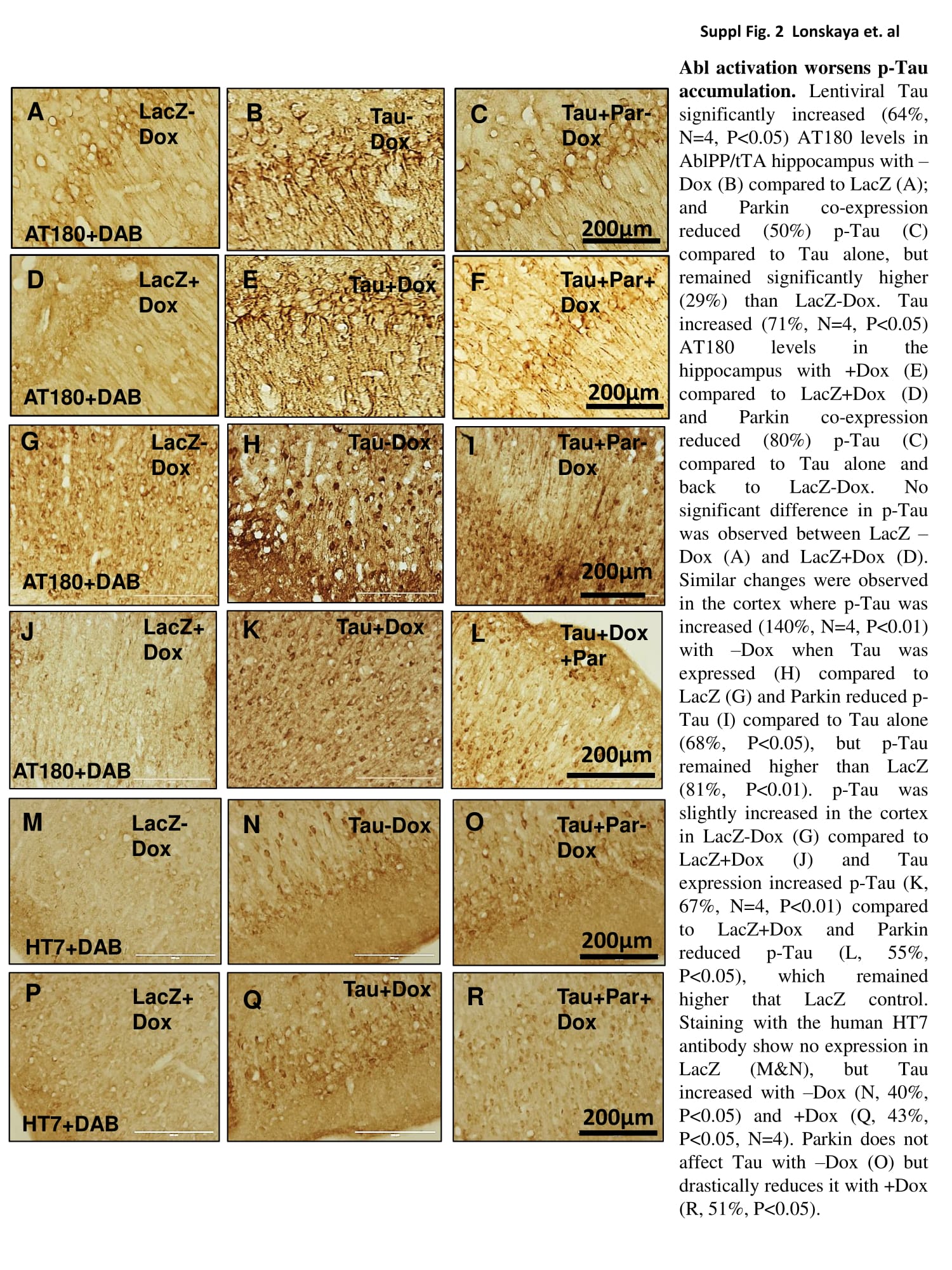 Supplementary Figure 2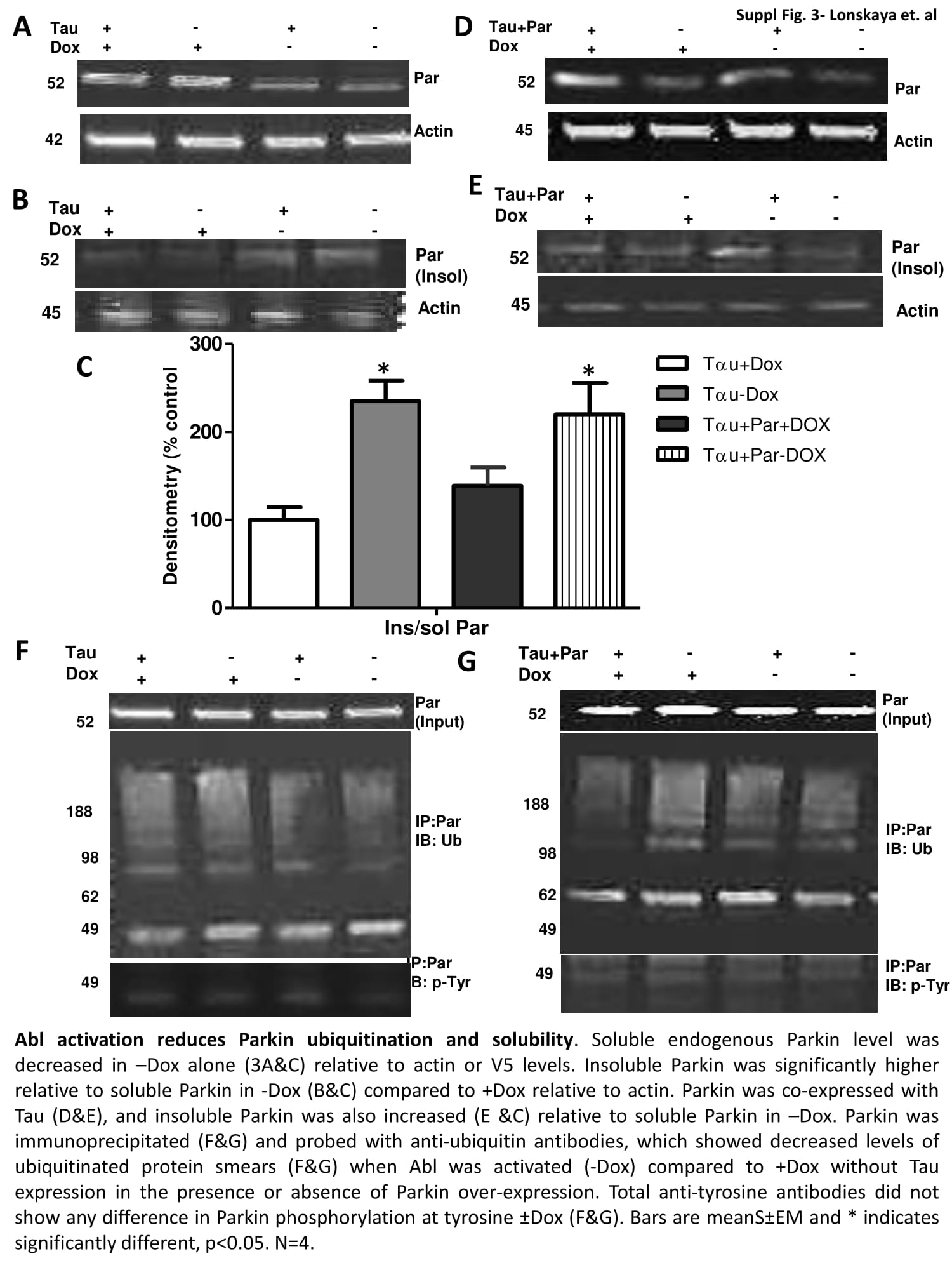 Supplementary Figure 3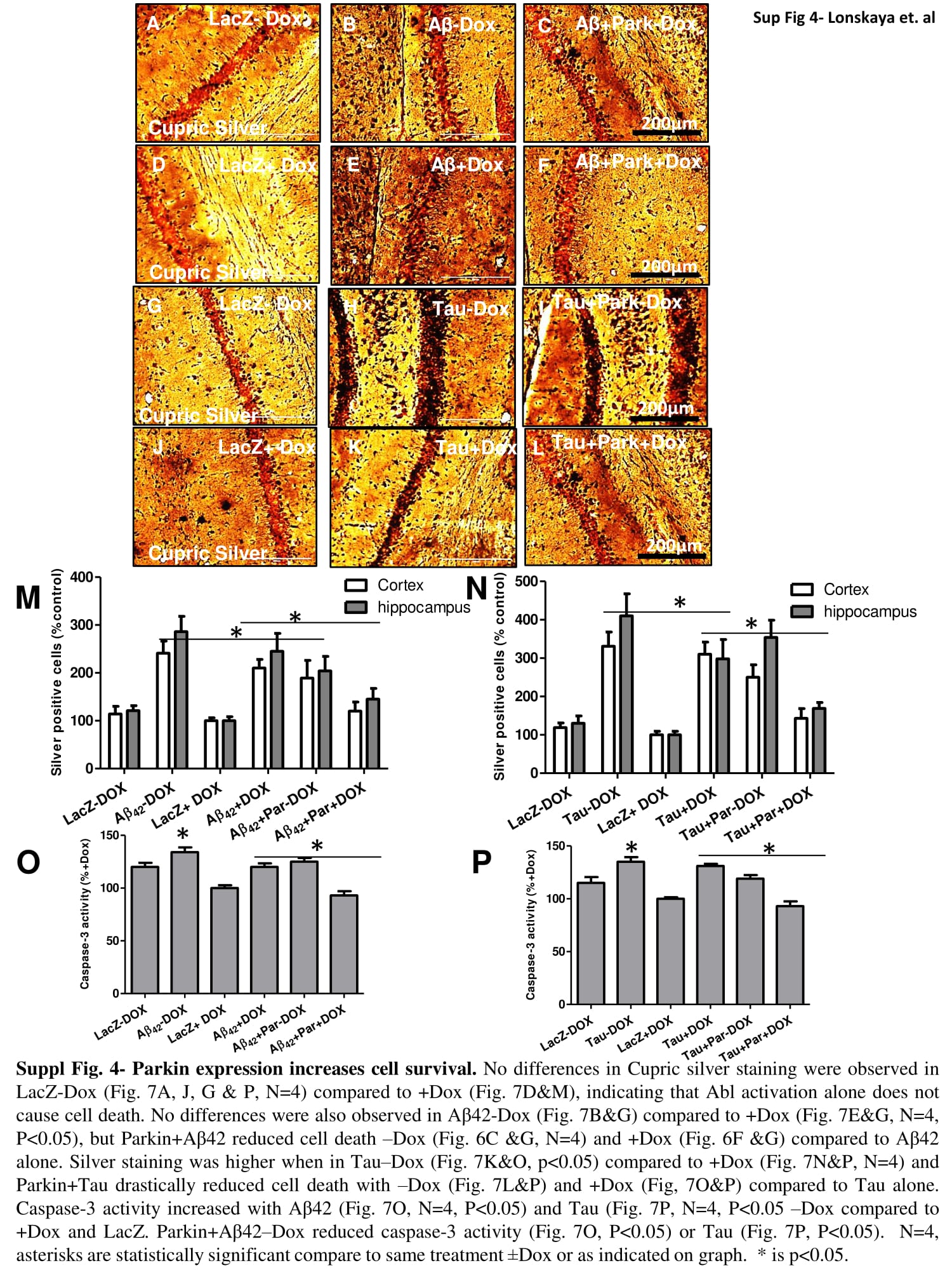 Supplementary Figure 4